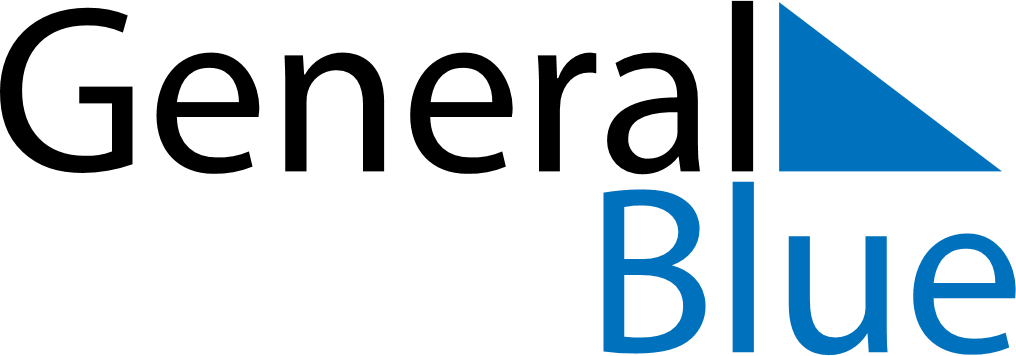 September 2024September 2024September 2024September 2024September 2024September 2024Kampong Dungun, Perak, MalaysiaKampong Dungun, Perak, MalaysiaKampong Dungun, Perak, MalaysiaKampong Dungun, Perak, MalaysiaKampong Dungun, Perak, MalaysiaKampong Dungun, Perak, MalaysiaSunday Monday Tuesday Wednesday Thursday Friday Saturday 1 2 3 4 5 6 7 Sunrise: 7:09 AM Sunset: 7:19 PM Daylight: 12 hours and 10 minutes. Sunrise: 7:09 AM Sunset: 7:19 PM Daylight: 12 hours and 10 minutes. Sunrise: 7:09 AM Sunset: 7:19 PM Daylight: 12 hours and 10 minutes. Sunrise: 7:08 AM Sunset: 7:18 PM Daylight: 12 hours and 9 minutes. Sunrise: 7:08 AM Sunset: 7:18 PM Daylight: 12 hours and 9 minutes. Sunrise: 7:08 AM Sunset: 7:17 PM Daylight: 12 hours and 9 minutes. Sunrise: 7:08 AM Sunset: 7:17 PM Daylight: 12 hours and 9 minutes. 8 9 10 11 12 13 14 Sunrise: 7:07 AM Sunset: 7:17 PM Daylight: 12 hours and 9 minutes. Sunrise: 7:07 AM Sunset: 7:16 PM Daylight: 12 hours and 9 minutes. Sunrise: 7:07 AM Sunset: 7:16 PM Daylight: 12 hours and 8 minutes. Sunrise: 7:07 AM Sunset: 7:15 PM Daylight: 12 hours and 8 minutes. Sunrise: 7:06 AM Sunset: 7:15 PM Daylight: 12 hours and 8 minutes. Sunrise: 7:06 AM Sunset: 7:14 PM Daylight: 12 hours and 8 minutes. Sunrise: 7:06 AM Sunset: 7:14 PM Daylight: 12 hours and 8 minutes. 15 16 17 18 19 20 21 Sunrise: 7:05 AM Sunset: 7:13 PM Daylight: 12 hours and 7 minutes. Sunrise: 7:05 AM Sunset: 7:13 PM Daylight: 12 hours and 7 minutes. Sunrise: 7:05 AM Sunset: 7:13 PM Daylight: 12 hours and 7 minutes. Sunrise: 7:05 AM Sunset: 7:12 PM Daylight: 12 hours and 7 minutes. Sunrise: 7:04 AM Sunset: 7:12 PM Daylight: 12 hours and 7 minutes. Sunrise: 7:04 AM Sunset: 7:11 PM Daylight: 12 hours and 7 minutes. Sunrise: 7:04 AM Sunset: 7:11 PM Daylight: 12 hours and 6 minutes. 22 23 24 25 26 27 28 Sunrise: 7:04 AM Sunset: 7:10 PM Daylight: 12 hours and 6 minutes. Sunrise: 7:03 AM Sunset: 7:10 PM Daylight: 12 hours and 6 minutes. Sunrise: 7:03 AM Sunset: 7:09 PM Daylight: 12 hours and 6 minutes. Sunrise: 7:03 AM Sunset: 7:09 PM Daylight: 12 hours and 6 minutes. Sunrise: 7:03 AM Sunset: 7:09 PM Daylight: 12 hours and 6 minutes. Sunrise: 7:02 AM Sunset: 7:08 PM Daylight: 12 hours and 5 minutes. Sunrise: 7:02 AM Sunset: 7:08 PM Daylight: 12 hours and 5 minutes. 29 30 Sunrise: 7:02 AM Sunset: 7:07 PM Daylight: 12 hours and 5 minutes. Sunrise: 7:02 AM Sunset: 7:07 PM Daylight: 12 hours and 5 minutes. 